																																																																																													                                                    Vi tenkte å åpne høstens sesong med å servere reker og krabber på medlemsmøte den 13.september og må da ha påmelding.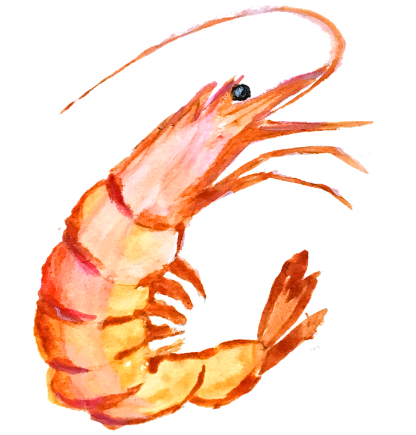 Vennligst ring/send inn din påmelding til: 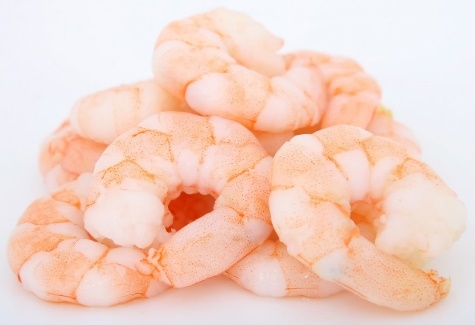 Karin på telefon 913 84 577Eller send en mail til Magel på  magelrehoff@gmail.comPåmeldingsfristen er 5. september 2022Hverdagskara vil underholde oss denne kvelden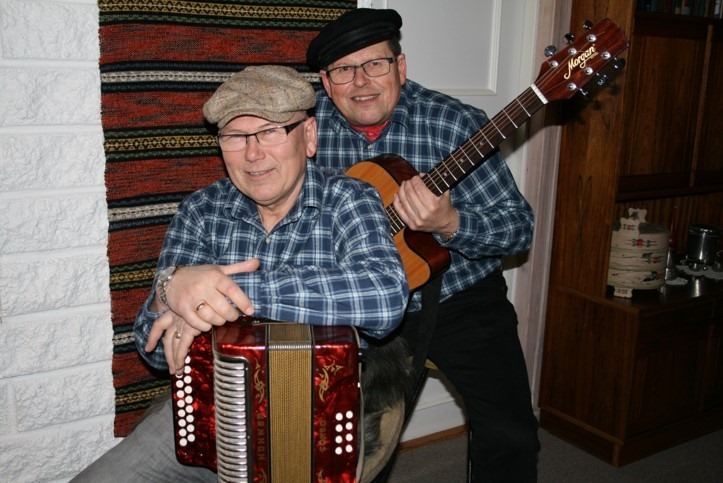 Menyen denne gang er selvfølgelig krabber og reker med tilbehør,og en øl pr kuvertArne vil som vanlig starte med et lite møte.Inngang kr. 50,- 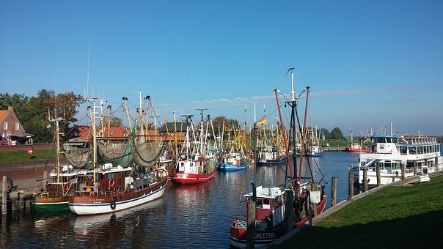 